South Stoke Primary School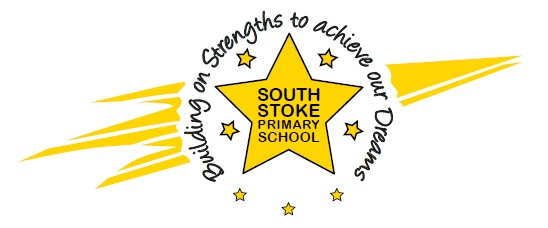  The Street		South Stoke      Nr Reading	 			RG8 0JS			         Telephone / Fax:  01491 872948							Email – office.2507@south-stoke.oxon.sch.uk									    www.southstokeschool.orgHeadteacher – Miss Amanda RogersAugust 2022Special Educational Needs Report to ParentsSouth Stoke Primary School provides for children and young people with a wide range of special educational needs including those with:Communication and interaction needs - this includes children who have speech language and communication difficulties including autistic spectrum conditions.Cognition and Learning needs - this includes children who have learning difficulties and specific learning difficulties like dyslexia, dyspraxia and dyscalculia.Social, Emotional and Mental Health needs Sensory and/or Physical needs - this includes children who have visual or hearing needs, or a physical disability that affects their learningOur special educational needs co-ordinator (SENCo) is:  Amanda RogersShe can be contacted on: head.2507@south-stoke.oxon.sch.uk Our governor with responsibility for SEN is: Barbara TaylorThis report is in line with the aims of our SEN policy and Accessibility Plan.The school uses Oxfordshire County Council’s guidance ‘Identifying and supporting Special Educational Needs in Oxfordshire schools and settings’. The guidance sets out:How we identify if a child or young person has a special educational need.How we assess children and plan for their special educational needs, and how we adapt our teaching.Ways in which we can adapt our school environment to meet each child’s needsHow we review progress and agree outcomes and involve you and your child in this.Click here to read it: https://www.oxfordshire.gov.uk/cms/sites/default/files/folders/documents/childreneducationandfamilies/educationandlearning/specialeducationalneeds/SEND/CompilationFoundationYearsandPrimary.pdfhttps://www.oxfordshire.gov.uk/cms/sites/default/files/folders/documents/childreneducationandfamilies/educationandlearning/specialeducationalneeds/SEND/CompilationSecondarySchoolsGuidance.pdfWe will always contact parents if we have a concern that a child or young person may have a special educational need.  We work closely with children and young people with SEN and their parents to agree outcomes and how we will all work towards these, and then to review progress. We do this: Termly face to face meetings Parents evenings/reportsHome/school diaryScheduled online meetings if requiredStatutory review meetings either face to face or online if requiredReview meetings with outside agencies and support staffThere are also opportunities for parents and children to contribute to our policies on SEN and Equality.  We do this by: feedback link on school website, parent questionnaires, pupil questionnaires, school council.We offer a broad and balanced curriculum for all children and young people including those with SEN.  Details are published on the school website. The way we adapt this for children with SEN and disabled children is set out in the School Accessibility Plan. Interventions include the following:Handwriting group for KS1Daily phonics for children in KS2Handwriting group for children in KS2Daily maths catch up for children in KS2Wellbeing interventions include:Friendship groupsConfidence building groupsGrief councelling/supportEmotional regulationDealing with change and transitionSecondary school transition groupsOur SENCo is very experienced and well trained in identifying and supporting children with additional needs.  All staff have basic awareness level training in Children’s Wellbeing and Level 1 training in Autism.  We have staff who have received enhanced training in working with children with high level needs.  There are also members of staff who have trained at a specialist level in TeamTeach (physical intervention programme supported by OCC).Teaching assistants are trained to support the particular needs of the children they work with.Our SEN governor is Barbara TaylorWe also have access to a range of specialist support services including Educational Psychology SENSS, who support children with communication and language, sensory needs and physical needsBehaviour Support Child and Adolescent Mental Health Services (CAMHS)Oxfordshire School Inclusion TeamTherapy services Early Intervention Children’s Social CareInformation about these services and what they offer can be found on the Oxfordshire County Council SEN web pages:  We always discuss the involvement of specialist SEN services with parents first and we also work with other services and organisations that are involved with a family, with the family’s permission.The progress of all children/young people is tracked throughout the school by reviewing the impact of interventions and both formal and informal assessments.  In addition we regularly review progress towards agreed outcomes assessing whether the support that’s been in place has made a difference and what we need to do next.  We evaluate this progress against age related expectations.When we run special intervention programmes for groups of children we assess how successful they have been and use that information to decide on how best to run them in the future.Information about how the governing body evaluate the success of the education that is provided for pupils with SEN is contained in the governors’ annual SEN report.  All children and young people are included at South Stoke Primary we increase the extent to which children with additional needs or disabilities can participate in the school’s curriculum by identifying any physical or emotional barriers; liaising closely with parents to ensure smooth transitions and integration; additional adult support is provided where required and small steps are identified to ensure maximum participation in all curriculum areas.We have purchased resources to improve the physical environment of the school to increase the extent to which children with additional needs or disabilities can take advantage of education and benefits, facilities or services offered by offering home visits, involving outside agencies, identifying small steps to ensure maximum participation for all children.  After school clubs are adapted to meet the needs of individual children.Information used to improve the delivery of the curriculum is adapted for children with additional needs.  Examples of this would be coloured filters for dyslexic readers, left handed accessories in each classroom and providing sensory resources for children with sensory difficulties.All children and young people are included in activities and trips following risk assessments where needed and in accordance with duties under the Equalities Act 2010.  We talk to parents and young people when planning trips so that everyone is clear about what will happen.  There is information about activities and events for disabled children and those with SEN in Oxfordshire in the Family Information Directory: http://fisd.oxfordshire.gov.uk/kb5/oxfordshire/fsd/disabilities.pageOxfordshire’s accessibility strategy can be read at: http://schools.oxfordshire.gov.uk/cms/sites/schools/files/folders/folders/documents/SEN/guidance/Schools_Accessibility_Strategy.pdfAll children have the opportunity to share their views through their school council representatives and pupil questionnaires.  We listen to the views of children/young people with SEN by utilising PSME activities and wellbeing activities.We take bullying very seriously.  We help to prevent bullying of children/young people with SEN by ensuring consistency in our approach to behaviour, whilst taking into account the individual needs of our school community.We encourage all new children to visit the school before starting.  For children/young people with SEN we can arrange alternative visits outside of the school hours if required.If you are concerned about your child please speak with the class teacher initially.  A meeting with the SENCo can be arranged to discuss how we can support your child effectively.If you’d like to feedback, including compliments and complaints about SEN provision please email the school or comment on our website.  We aim to respond to any complaints within 10 days.If you’d like impartial advice from Oxfordshire’s Parent Partnership Service contact https://www.oxfordshire.gov.uk/cms/content/contact-parent-partnershipIf you’d like to know more about opportunities for children and young people with SEN and their families, support groups or information about SEN these are listed in the Family Information Directory: http://fisd.oxfordshire.gov.uk/kb5/oxfordshire/fsd/disabilities.pageOxfordshire’s Local Offer contains lots of information for parents. Click here to see it:SEND: The Local Offer